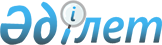 Об утверждении Правил реализации продукции в стеклянной таре в местах проведения спортивно-массовых, зрелищных культурно-массовых мероприятий в Жамбылской областиРешение акимата Жамбылской области от 30 июля 2014 года № 2. Зарегистрировано Департаментом юстиции Жамбылской области 5 сентября 2014 года № 2315      Примечание РЦПИ.

      В тексте документа сохранена пунктуация и орфография оригинала.



      В соответствии с Законом Республики Казахстан от 23 января 2001 года «О местном государственном управлении и самоуправлении в Республике Казахстан» и распоряжением Премьер-Министра Республики Казахстан от 10 июня 2014 года № 81-р «О мерах по реализации законов Республики Казахстан от 23 апреля 2014 года «Об органах внутренних дел Республики Казахстан» и «О внесении изменений и дополнений в некоторые законодательные акты Республики Казахстан по вопросам деятельности органов внутренних дел» аким Жамбылской области РЕШИЛ:



      1. Утвердить прилагаемые Правила реализации продукции в стеклянной таре в местах проведения спортивно-массовых, зрелищных культурно-массовых мероприятий в Жамбылской области.



      2. Коммунальному государственному учреждению «Управление предпринимательства и индустриально-инновационного развития акимата Жамбылской области» в установленном законодательством порядке обеспечить:



      1) государственную регистрацию настоящего решения в органах юстиции;



      2) в течение десяти календарных дней после государственной регистрации настоящего решения его направление на официальное опубликование в периодических печатных изданиях и в информационно-правовой системе «Әділет»;



      3) размещение настоящего решения на интернет-ресурсе акимата Жамбылской области.



      3. Контроль за исполнением данного решения возложить на первого заместителя акима области Б.Орынбекова.



      4. Настоящее решение вступает в силу со дня государственной регистрации в органах юстиции и вводится в действие по истечении десяти календарных дней после дня его первого официального опубликования.

      

      Аким области                               К. Кокрекбаев

Утверждены решением

акима Жамбылской области

от «30» июля 2014 года № 2 

Правила

реализации продукции в стеклянной таре в местах проведения

спортивно-массовых, зрелищных культурно-массовых мероприятий в

Жамбылской области

      1. Настоящие Правила реализации продукции в стеклянной таре в местах проведения спортивно-массовых, зрелищных культурно-массовых мероприятий в Жамбылской области (далее – Правила) разработаны в соответствии с Законом Республики Казахстан от 23 января 2001 года № 148 «О местном государственном управлении и самоуправлении в Республике Казахстан» и определяют порядок реализации продукции в стеклянной таре в местах проведения спортивно-массовых, зрелищных культурно-массовых мероприятий в Жамбылской области.



      2. Спортивно-массовые, зрелищные культурно-массовые мероприятия (далее – массовые мероприятия) проводятся при соблюдении законодательных норм и правил технической эксплуатации инженерных систем, технических средств, требований общественной, пожарной, санитарно-эпидемиологической, экологической безопасности, а также других нормативных правовых актов Республики Казахстан.



      3. Организации и индивидуальные предприниматели во время проведения массовых мероприятий могут организовывать в согласованных с соответствующими государственными органами и организациями местах уличную (выездную) торговлю и предоставление услуг в нестационарных объектах (лотках, киосках, палатках, автолавках, открытых мини-кафе, площадках аттракционов и других), в том числе: мелкорозничную торговлю прохладительными напитками, мороженным, кулинарными изделиями, сувенирами, атрибутикой и другими продовольственными и непродовольственными товарами, оказывать услуги общественного питания, аттракционов, прочие услуги.



      4. Организациям и индивидуальным предпринимателям необходимо организовывать торговое обслуживание в местах массовых мероприятий в строгом соответствии с санитарными правилами и требованиями.



      5. В местах проведения массового мероприятия и на территориях, прилегающих к ним, не допускается реализация алкогольной продукции и спиртосодержащих напитков, пива в любой таре, прохладительных напитков и других продуктов, расфасованных в стеклянные тары.



      6. На указанные территории при проведении массовых мероприятий запрещается приносить и употреблять любые напитки (спиртные, слабоалкогольные, пиво, прохладительные и т.п.) и другую продукцию в стеклянной таре.



      7. Организаторам мероприятий с массовым пребыванием людей на территории Жамбылской области необходимо обеспечить:

      1) наличие схемы размещения объектов торговли, общественного питания и бытового обслуживания, с учетом характера проводимого мероприятия, правил техники безопасности, пожарной безопасности, санитарно-гигиенических норм;

      2) наличие и размещение в местах дислокации объектов торговли, общественного питания и бытового обслуживания контейнеров, урн для сбора мусора;

      3) предоставление необходимой информации о времени, месте и условиях торгового обслуживания участникам обслуживания;

      4) совместно с органами внутренних дел предусматривать меры по:

      обеспечению контроля за соблюдением правил торговли в местах проведения массовых мероприятий;

      запрету продажи алкогольной продукции и спиртосодержащих напитков, пива в любой таре, прохладительных напитков и других продуктов, расфасованных в стеклянные тары;

      контролю за пронос и употребление любых напитков (спиртные, слабоалкогольные, пиво, прохладительные и т.п.), другой продукции в стеклянной таре.



      8. При организации и проведении массового, зрелищного мероприятия ответственность за соблюдение техники безопасности возлагается на организатора.



      9. Индивидуальным предпринимателям и руководителям предприятий, осуществляющим торговое обслуживание необходимо:

      1) обеспечить соблюдение требований законодательства в сфере защиты прав потребителей, санитарного законодательства, правил техники безопасности, пожарной безопасности при транспортировке и реализации пищевой продукции;

      2) обеспечить наличие в местах организации торговли необходимого инвентаря, оборудования, информации об ответственном лице в месте выездного торгового обслуживания;

      3) обеспечить удаление мусора с места торговли;

      4) при приготовлении блюд на мангале, открытом огне обеспечить проведение инструктажа по технике безопасности, соблюдение мер пожарной безопасности и наличие ограждений, с учетом недопущения к огню потоков движения покупателей;

      5) обеспечить праздничное, тематическое оформление объектов.



      10. Нарушение Правил реализации продукции в стеклянной таре в местах проведения спортивно-массовых, зрелищных культурно-массовых мероприятий, влечет ответственность, установленную действующим законодательством Республики Казахстан.
					© 2012. РГП на ПХВ «Институт законодательства и правовой информации Республики Казахстан» Министерства юстиции Республики Казахстан
				